ПРОГРАММАПермского городского молодежного межнационального форума 18 ноября 2017 годаНачало: 12.00					Место проведения: г. Пермь, Комсомольский проспект, д. 29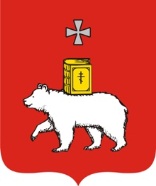 Администрация города ПермиМолодежный советпри Пермской городской ДумеНП «Пермский этноцентр»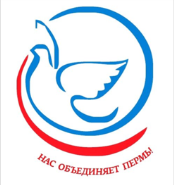 12.00-12.20ОТКРЫТИЕ ФОРУМА (актовый зал, 2 этаж).ОТКРЫТИЕ ФОРУМА (актовый зал, 2 этаж).ОТКРЫТИЕ ФОРУМА (актовый зал, 2 этаж).12.00-12.30- Приветственные слова приглашенных гостей и организаторов форума- Демонстрация ролика «Студенты-иностранцы в Перми»- Презентация сборника эссе студентов-иностранцев «Я живу 
в Перми»- Приветственные слова приглашенных гостей и организаторов форума- Демонстрация ролика «Студенты-иностранцы в Перми»- Презентация сборника эссе студентов-иностранцев «Я живу 
в Перми»- Приветственные слова приглашенных гостей и организаторов форума- Демонстрация ролика «Студенты-иностранцы в Перми»- Презентация сборника эссе студентов-иностранцев «Я живу 
в Перми»12.30-13.30ПЛЕНАРНАЯ ЧАСТЬ (актовый зал, 2 этаж)ПЛЕНАРНАЯ ЧАСТЬ (актовый зал, 2 этаж)ПЛЕНАРНАЯ ЧАСТЬ (актовый зал, 2 этаж)12.30-12.50Опыт работы со студентами-иностранцами в городе МосквеОпыт работы со студентами-иностранцами в городе МосквеОпыт работы со студентами-иностранцами в городе Москве12.30-12.50Докладчик:Докладчик:Резеда Разифовна Фаттахова - заместитель директора Интернационального культурного центра ФГАОУ ВО «Российский университет дружбы народов» 12.50-13.05Студенты-иностранцы в ФГБОУ ВО «Пермский национальный исследовательский политехнический университет»: проблемы адаптации и культурной интеграцииСтуденты-иностранцы в ФГБОУ ВО «Пермский национальный исследовательский политехнический университет»: проблемы адаптации и культурной интеграцииСтуденты-иностранцы в ФГБОУ ВО «Пермский национальный исследовательский политехнический университет»: проблемы адаптации и культурной интеграции12.50-13.05Докладчик:Докладчик:Юзманов Петр Робертович – начальник управления международных связей ФГБОУ ВО «Пермский национальный исследовательский политехнический университет»13.05-13.20О мероприятиях для студентов-иностранцев города Перми, опыт реализации проектов Молодежного Совета при Пермской городской ДумеО мероприятиях для студентов-иностранцев города Перми, опыт реализации проектов Молодежного Совета при Пермской городской ДумеО мероприятиях для студентов-иностранцев города Перми, опыт реализации проектов Молодежного Совета при Пермской городской Думе13.05-13.20Докладчик:Докладчик:Самедова Айтен Габил кызы – член Молодежного совета при Пермской городской Думе, куратор направления «Межнациональные отношения»13.20-13.30Об участии делегации Пермского края в работе Всемирного фестиваля молодежи и студентов г. СочиОб участии делегации Пермского края в работе Всемирного фестиваля молодежи и студентов г. СочиОб участии делегации Пермского края в работе Всемирного фестиваля молодежи и студентов г. Сочи13.20-13.30Докладчик:Пак Алиса Артуровна – студентка 
ФГБОУ ВО «Пермский национальный исследовательский политехнический университет»Пак Алиса Артуровна – студентка 
ФГБОУ ВО «Пермский национальный исследовательский политехнический университет»13.30-14.15Интерактивная игра: «Многоликая Россия: история 
и факты»Интерактивная игра: «Многоликая Россия: история 
и факты»Интерактивная игра: «Многоликая Россия: история 
и факты»13.30-14.15Ведущий:Каменских Михаил Сергеевич – кандидат исторических наук, директор некоммерческого партнерства «Пермский этноцентр»Каменских Михаил Сергеевич – кандидат исторических наук, директор некоммерческого партнерства «Пермский этноцентр»14.15-14.30Кофе-брейкКофе-брейкКофе-брейк14.30-16.00РАБОТА МОДУЛЕЙРАБОТА МОДУЛЕЙРАБОТА МОДУЛЕЙ14.30-16.001. Студенты-иностранцы в Перми: проблемы социальной 
и культурной адаптации (приглашаются организации, работающие со студентами-иностранцами), интерактивный зал, 
2 этаж1. Студенты-иностранцы в Перми: проблемы социальной 
и культурной адаптации (приглашаются организации, работающие со студентами-иностранцами), интерактивный зал, 
2 этаж1. Студенты-иностранцы в Перми: проблемы социальной 
и культурной адаптации (приглашаются организации, работающие со студентами-иностранцами), интерактивный зал, 
2 этаж14.30-16.00Модератор:Каменских Михаил Сергеевич – кандидат исторических наук, директор некоммерческого партнерства «Пермский этноцентр»Каменских Михаил Сергеевич – кандидат исторических наук, директор некоммерческого партнерства «Пермский этноцентр»14.30-16.002. Пермь - город  возможностей (приглашаются студенты-иностранцы, компьютерный зал, 2 этаж)2. Пермь - город  возможностей (приглашаются студенты-иностранцы, компьютерный зал, 2 этаж)2. Пермь - город  возможностей (приглашаются студенты-иностранцы, компьютерный зал, 2 этаж)14.30-16.00Модератор:Вайман Дмитрий Игоревич – старший научный сотрудник ФГБУН Пермский федеральный исследовательский центр Уральского отделения Российской академии наукВайман Дмитрий Игоревич – старший научный сотрудник ФГБУН Пермский федеральный исследовательский центр Уральского отделения Российской академии наук16.00-16.10ЦЕРЕМОНИЯ ЗАКРЫТИЯ(подведение итогов, обсуждение программных документов, вручение благодарстевнных писем, фото-сессия)ЦЕРЕМОНИЯ ЗАКРЫТИЯ(подведение итогов, обсуждение программных документов, вручение благодарстевнных писем, фото-сессия)ЦЕРЕМОНИЯ ЗАКРЫТИЯ(подведение итогов, обсуждение программных документов, вручение благодарстевнных писем, фото-сессия)16:10-18:00Культурно-развлекательная программа для участников Пермского городского молодежного межнационального форума «Добро пожаловать в Пермь»Культурно-развлекательная программа для участников Пермского городского молодежного межнационального форума «Добро пожаловать в Пермь»Культурно-развлекательная программа для участников Пермского городского молодежного межнационального форума «Добро пожаловать в Пермь»